EDITAL N° 007/2018/DRI/UFLAPROGRAMA MILTON SANTOS DE ACESSO AO ENSINO SUPERIOR- PROMISAESINFORMAÇÕES SOCIOECONÔMICAS E DECLARAÇÃO DE RENDA01-COMPOSIÇÃO FAMILIAR E DADOS SOCIOECONÔMICOS02 – OCUPAÇÃO DO PRINCIPAL RESPONSÁVEL (Se aposentado informe a profissão do gerador do benefício): __________________________________________________________03 - BENS IMÓVEIS DA FAMÍLIA ( ) Não tem imóveis e mora em imóvel cedido ou emprestado ( ) Não tem imóveis e mora de aluguel ou em residência financiada. Valor mensal: ( ) Tem um imóvel ( ) Tem dois imóveis. Quais? __________________________________________________________( ) Tem mais de dois imóveis. Número e quais? __________________________________________________________04 - VEÍCULOS DA FAMÍLIA ( ) Não tem veículos ( ) Tem um veículo: ( )motocicleta	 ( )automóvel ( ) Tem dois veículos: Quais? __________________________________________________________( ) Tem mais de dois veículos: Número e quais? __________________________________________________________05 - ANTECEDENTES ESCOLARES ENSINO FUNDAMENTAL E MÉDIO ( ) Somente cursou escola pública ( ) Parte da escolaridade em escola pública, parte em escola particular. Discrimine:_________________________________________________ Quando esteve em escola particular tinha bolsa de estudos? ( )Sim	 ( )Não Em caso positivo, de quantos por cento? __________________________( ) Somente cursou escola particular Tinha bolsa de estudo? ( )Sim	 ( )Não Em caso positivo, de quantos por cento? __________________________06 - MORADIA DO ESTUDANTE ( ) Mora sozinho ( ) Mora em república ou pensão ( ) Mora com a família ou de favor com familiares e amigos no município de Lavras ( ) Mora com a família ou de favor com familiares em outro município. Qual? _______________________________________________________________07 - MEIO DE TRANSPORTE NECESSÁRIO PARA QUE O ESTUDANTECHEGUE À UNIVERSIDADE ( ) Um ônibus urbano ( ) Mais de um ônibus. Nº:_____ ( ) Ônibus intermunicipal ( ) Veículo próprio: ( )motocicleta	 ( ) automóvel ( ) Não utiliza transporte porque mora perto 08 - PARTICIPAÇÃO DO ESTUDANTE NA RENDA FAMILIAR ( ) É arrimo (principal responsável) ( ) Contribui para a renda (é um dos responsáveis) ( ) Não contribui para a renda mas se mantém sozinho ( ) É dependente 09 – ATIVIDADE DE TRABALHO DO ESTUDANTE ( ) Exerce atividade de trabalho remunerado( ) Já trabalhou há algum tempo( ) Trabalhou até ingressar na UFLA( ) Nunca trabalhouDeclaro, ainda, não exercer qualquer atividade remunerada, exceto aquelas voltadas para fins curriculares e de iniciação científica, sob pena de desligamento do PROMISAES. Declaro serem verdadeiras as informações acima prestadas._________________________                        _________________________________Local e data                                                 Assinatura do aluno (PEC-G)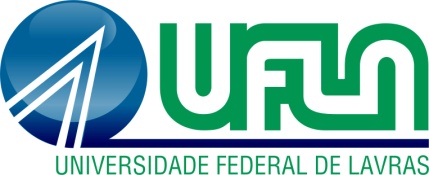 UNIVERSIDADE FEDERAL DE LAVRASDIRETORIA DE RELAÇÕES INTERNACIONAISCaixa Postal 3037 - Lavras - MG - 37200-000(35) 3829 1858dri@dri.ufla.brDADOS PESSOAISDADOS PESSOAISDADOS PESSOAISDADOS PESSOAISNOME:NOME:NOME:NOME:DATA NASC:      /        /SEXO: ( ) M (  ) FSEXO: ( ) M (  ) FMATRÍCULA:PAÍS DE ORIGEM:PAÍS DE ORIGEM:PAÍS DE ORIGEM:NACIONALIDADE:ENDEREÇO NO BRASIL:ENDEREÇO NO BRASIL:ENDEREÇO NO BRASIL:ENDEREÇO NO BRASIL:DADOS DOS FAMILIARESDADOS DOS FAMILIARESDADOS DOS FAMILIARESDADOS DOS FAMILIARESNOME PAI:NOME PAI:NOME PAI:NOME PAI:NOME MÃE:NOME MÃE:NOME MÃE:NOME MÃE:NÚMERO DE DEPENDENTES DA FAMÍLIA:NÚMERO DE DEPENDENTES DA FAMÍLIA:NÚMERO DE DEPENDENTES DA FAMÍLIA:NÚMERO DE DEPENDENTES DA FAMÍLIA:ENDEREÇO NO PAÍS DE ORIGEM:ENDEREÇO NO PAÍS DE ORIGEM:ENDEREÇO NO PAÍS DE ORIGEM:ENDEREÇO NO PAÍS DE ORIGEM:MUNICÍPIO:MUNICÍPIO:ESTADO/PROVÍNCIA:ESTADO/PROVÍNCIA:CEP:CEP:TELEFONE:TELEFONE:FONTES DE RENDAFONTES DE RENDAFONTES DE RENDAFONTES DE RENDAFONTE FINACIADORA DECLARADA NA INSCRIÇÃO DO PEC-G:FONTE FINACIADORA DECLARADA NA INSCRIÇÃO DO PEC-G:COM QUE FREQUÊNCIA RECEBE O(S) AUXÍLIO(S)?COM QUE FREQUÊNCIA RECEBE O(S) AUXÍLIO(S)?RECEBE AUXÍLIO/BOLSA DO PAÍS DE ORIGEM? (   ) SIM (   )NÃORECEBE AUXÍLIO/BOLSA DO PAÍS DE ORIGEM? (   ) SIM (   )NÃOVALORES EM REAIS (auxílio familiar mais auxílio bolsa):R$VALORES EM REAIS (auxílio familiar mais auxílio bolsa):R$RENDA FAMILIAR ANUAL (soma de toda a renda da família no período de 12 meses): R$RENDA FAMILIAR ANUAL (soma de toda a renda da família no período de 12 meses): R$RENDA FAMILIAR PER CAPITA ANUAL (divisão da renda familiar anual pelo número de componentes da família):R$RENDA FAMILIAR PER CAPITA ANUAL (divisão da renda familiar anual pelo número de componentes da família):R$NOMEPARENTESCODOCUMENTO DE IDENTIFICAÇÃO / NÚMERO IDADEESTADO CIVILOCUPAÇÃO RENDA MENSAL